Приложение  7Физминутка на ковриках из природного материала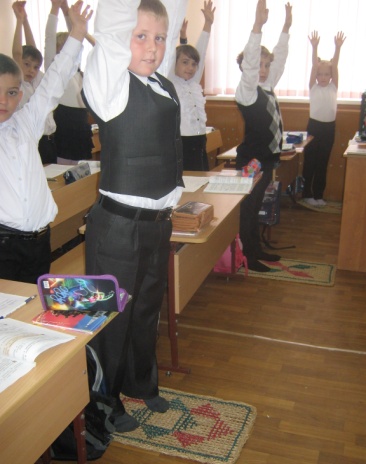 